السيرة الذاتيةالمعلومات الشخصية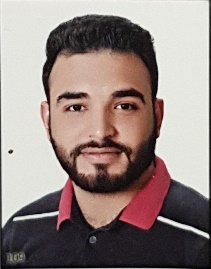 الأسم				: رأفت صالح محمدالجنسية		: عراقيالجنس 			: ذكرتاريخ الميلاد 			: 06/04/1992 (يوم/شهر/سنة) عضو في نقابة المهندسين العراقية (181217)التحصيل العلميالجامعة		: جامعة بغدادالكلية 		: كلية الهندسةالقسم	 	: قسم هندسة الحاسباتمشروع التخرج		: Wheeled Robot Controlled by Light Sensorsدرجة مشروع التخرج		:  امتيازالشهادات		: بكلوريوس في 6/2014 – ماجستير في 5/2017الدرجة الكلية لشهادة البكلوريوس	: 88.613 % بتسلسل 1 على قسم هندسة الحاسبات وتسلسل 3 على كلية الهندسةالدرجة الكلية لشهادة الماجستير		: 81.44119 % بتسلسل 1 على طلاب هندسة الحاسباتاللقب العلمي		: مدرس مساعد (م. م.)بحث الماجستير (عنوان الرسالة)Design and Implementation of Access Control System Based on Face Recognition and RFID Technologies.الأبحاث المنشورةYounis, M.I. and Muhammad, R.S., 2018. IFRS: An Indexed Face Recognition System Based on Face Recognition and RFID Technologies. Wireless Personal Communications, 101(4), pp.1939-1966.R. S. Muhammad, M. I. Younis, “Design And Implementation of Access Control System Based On Passive RFID And Face Recognition Technologies,” Scientific Conference for postgraduate students, College of Engineering, University of Baghdad, Baghdad, Iraq, 27-28 December 2016.R. S. Muhammad, M. I. Younis, “Enhancement of LBP-Based Face Identification System by Adopting Preprocessing Techniques,” Inventi Impact: Image & Video Processing, vol. 2017, no. 2, pp.68-74, 2017.R. S. Muhammad, M. I. Younis, “The Limitation of Pre-processing Techniques to Enhance the Face Recognition System Based on LBP,” Iraqi Journal of Science (IJS), vol. 58, no. 1B, 2017.المواهبادارة الخودام ومراكز البيانات وانظمة الجدار الناريمحترف Linuxادارة قواعد البيانات والنسخ الاحتياطية البرمجة بعدة لغات منهابرمجة بلغة الجافا (Java) لتطبيقات سطح المكتب + تطبيقات الاندرويد (متقدم)برمجة بلغة NodeJS كبرمج Backend  وانشاء APIC, C++, C#Visual Basicتصميم المواقع (HTML, CSS, PHP, Java script) بالاضافة الى React JSادارة الشبكات وتم الحصول على شهادة  (Get Connected Certificate)برامج الفوتوشوب والتعديل على الصورصيانة اجزاء الحاسبة من المكون المادي (Hardware) مع معرفة شاملة بالمكون السوفت وير (Software)اجيد العمل الجماعي وتقسيم العمل بمواهب قائد للفريقخبرة في اجهزة وانظمة تعقب المركبات عبر الاقمار الصناعيةمحترف في الاستخدام العام للحاسبة وجميع برامج مايكروسوفت اوفسالخبراتاعطاء دورات تدريبية في البرمجة بلغة الـ (C, C++, C# and Java)العمل في شركة ركن الحلول المتكاملة كــ (مهندس دعم فني) منذ الشهر 7 من عام 2015 وحتى بداية عام 2018تم ترقيتي في نفس الشركة المذكورة لاكون مديرا للدعم الفني منذ بداية عام 2018 وحتى شهر 4 من 2023اعطاء دورات تدريبية في نظام وينك لتعقب المركبات في نفس الشركة (تم اعطاء اكثر من 300 دورة تدريبية)القاء برزنتيشن في دولة الامارات العربية المتحدة – دبي في سنة 2017 بخصوص مشروع تعقب المركبات في امانة بغداد وادارتها عبر استخدام نظام وينكالقاء برزنتايشن في دولة الامارات العربية المتحدة – دبي في سنة 2018 بخصوص مشروع مراقبة اليات الحمولة والسيطرة عليها وعلى كمية الحمولة المفرغة في نقطة التوصيلالبدأ في العمل بالمجال الاكاديمي شهر 5 سنة 2023 في جامعة بغداد – كلية الهندسة – قسم هندسة الحاسباتالمشاريع البرمجيةIndexed Face Recognition System (IFR): (M.Sc Project) – مشروع الماجستيردمج تقنية الـ RFID (البطاقة الراديوية التعريفية) مع تقنية التعرف على الوجوه. تم استخدام طرق عديدة ودمج بين هذه الطرق في معالجة الصور.تم تبني استخدام طريقة النمط الثنائي المحلي (Local Binary Pattern LBP) كطريقة استخراج البيانات.يمكن استخدام النظام المطور في وضعين: الاول وهو التعريفي الذي يعتمد على علاقة (الواحد الى الكل), اما الوضع الثاني فهو المخول والذي يعتمد على على علاقة (الواحد الى الواحد)من فوائد النظام المطور هو الغاء الاعتمادية بين حجم قاعدة البيانات ووقت التأخير الحاصل في عملية التعرف على الوجه, كذلك يلغي الاعتمادية بين حجم قاعدة البيانات و دقة النتائج.بمكن لنظام التعرف على الوجوه ان يصل الى دقة 100% مع مقدار ضئيل جدا من التأخير يمكن اهماله.Microcontroller based system controlling RC car التحكم في السيارة الراديوية باستخدام المعالج الدقيق المبني على (PIC 18f2500) والحاوي على منفذ USB, مع انشاء نظام سيطرة باستخدام لغة الـ (C#) للتحكم بالسيارة الراديوية والذي يدعم عرض و تسجيل تصوير الكامرة اللاسلكية الموجودة على السيارة الراديوية.Pharmacy Management System – نظام ادارة الصيدليةيقوم النظام بحفظ جميع المعلومات عن الادوية والمواد الموجودة في الصيدلية في قاعدة بيانات مثل اسم المادة و قوة الجرعة واسم الشركة الخ.امكانية البحث في النظام عن طريق اسم المادة (الدواء) او عن طريق (تاريخ النفاذ) للمادة لكي يتم بيعها قبل انتهاء المدة. كذلك يمكن البحث عن طريق (عدد القطع للمادة الواحدة).سهولة الاضافة والتعديل والحذف.تم برمجته باستخدام لغة البرمجة VB.NET + SQL Wheeled Robot Controlled by Light Sensors: (B.Sc Graduation Project)  - مشروع التخرجنظام يعتمد على المعالج الدقيق والمبني على (PIC 18f2500) والذي يقوم بالسيطرة على ماطورات من نوع (سيرفو) والتي تكون متصلة بعجلات الروبوت, عملية السيطرة تتم بصورة تلقائية والتي تعتمد على شدة الاضاءة بحيث يقوم المعالج بتجميع شدة الضوء من جميع الاتجاهات و اتخاذ قرار باتجاه الحركة.تم برمجة المعالج الدقيق باستخدام (MPLAB using HI-TECH with c18 compilerWebsite (Computer Engineering Department) – موقع الكترونييحتوي على الجداول الدراسية لجميع المراحل الدراسية مع امكانية تعديله بسهولة من قبل مدير الموقع.يقوم الموقع بتزويد الطلاب بالمواد الدراسية من كتب الكترونية و محاضرات دراسية. كذلك تزويدهم بفديوات تعليمية والبرامج التي من شأنها مساعدة الطالب في المختبرات.يمكن للطلاب المشاركين والاساتذة والمحاضرين ان يقوموا بفتح نقطة حوار جديدة والتي يمكن ان تكون على نوعين, اما خاصة او عامة. يمكن لاي من المستخدمين (طلاب وتدريسين) ان يقوموا بالتعليق على موضوع الحوار.الموقع يعتبر للاغراض التعليمية ولا يعتبر رسميا لقسم هندسة الحاسبات.WenkTag (Android app) – تطبيق اندرويدتطبيق على الهواتف الذكية والتي تعمل على نظام التشغيل اندرويد.يخول هذا التطبيق بعض مستخدمي نظام وينك لتعقب المركبات باضافة نقاط الاهتمام الخاصة بهم على موردهم الخاص بنظام وينك لتعقب المركبات.تم تكامل التطبيق مع منصة ويالون (Wialon)  حيث يقوم باستخدام الـ API المقدمة من قبل شركة جورتام Gurtam.يمكن للتطبيق العمل على الانترنيت او بدون الحاجة الى الانترنيت, واذا كان المستخدم غير متصل بالانترنيت فسيقوم التطبيق بحفظ الطلبات في قاعدة بيانات محلية داخل الهاتف ورفعها الى المضيف فيما بعد عند توفر الاتصال بالانترنيت.يحتوي التطبيق على نظام تخويل امن عبر خدمة الويب, حيث يجب على كل مستخدم ادخال اسم المستخدم وكلمة المرور مع تزويد ادارة نظام وينك بالرقم التسلسلي للهاتف المحمول لكي يتم تخويله وذلك للسيطرة على عدد الهواتف الوالجة الى النظام.يمكن تحميله على الهواتف التي تعمل بنظام الاندرويد بالنسخ من (4) الى (8)تطبيق ادارة المهمات ومتابعتهايتالف من 3 منصاتBackend: NodeJSFrontEnd: ReactJSMobile Apps: React Nativeمن خصائصه متابعة المهمات وتغير حالتها من مهمة جديدة الى مهمة قيد العمل الى مغلقة ومن ثم يتم الموافقة عليها من قبل المدير او رفضها لاعادة العمل بهايمكن اضافة التعليقات على كل مهمة مع اضافة صورالنظام مصمم ليعمل لصلاحيات مختلفة للمستخدمينAPI middlewareتطبيق الهاتف المحمول Zezenia مع تصميم النظام وصفحة الادارة بشكل كامليعتبر نظام E-commerceتم استخدام اللغات التالية في انشاءهPHP في كتابة BackendMysql كقواعد للبياناتReact Native في تطبيقات الهاتف المحمولشهاداتCisco Networking Academy® Get Connected at Feb 2, 2016.Android App Developer from Udacity, 2018Wialon Certificate, Level 2, 2020/04/13اللغاتEnglish		: 1- التكلم: جيد جدا – 2- الكتابة: جيد جدا – 3- الاستماع: جيدا جداالعربية		: اللغة الامالتدريبتم التدريب في وزارة الصحة (في قسم تقني) من 1-8-2013 الى غاية 1-9-2013 على ادارة الشبكات وصيانتها وكذلك على اجهزة البصمة الحيوية.